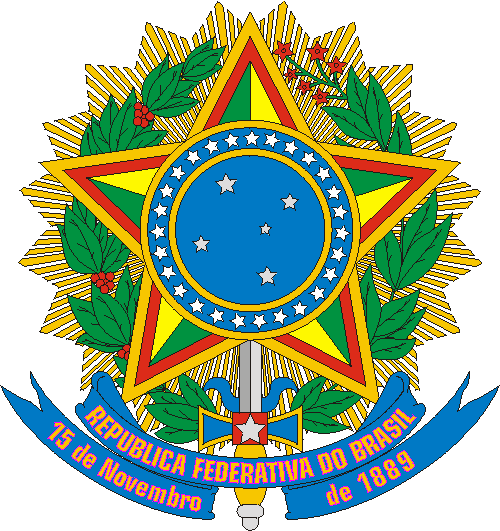 MINISTÉRIO DA CIDADANIAFUNDAÇÃO CULTURAL PALMARESANEXO 3EDITAL DE SELEÇÃO PÚBLICA Nº 02, 03 DE SETEMBRO DE 2019 INTERCÂMBIO CULTURAL: EDIÇÃO PALMARES 31 ANOSInscrições abertas de 03 de setembro de 2019 a 20 de outubro de 2019(Local e data) ___________________, ________/____________/2019.Eu, _____________________________________________________, RG nº: _________________, CPF nº: ________________, residente e domiciliado à _________________________________________________________________________, bairro ___________________, na cidade de _________________UF: _______na condição de responsável pela apresentação da iniciativa inscrita no Edital de Seleção Pública nº 02, de 03 de setembro de 2019, Intercâmbio Cultural: Edição Palmares 31 Anos, reconheço sob as penas da lei que:Estou ciente dos meus direitos e deveres e dos procedimentos definidos pelo Edital de Seleção Pública nº 02, de 03 de setembro de 2019, Intercâmbio Cultural: Edição Palmares 31 Anos, zelando pela observância das suas determinações;Declaro que as informações e documentos apresentados nesta inscrição são de minha inteira responsabilidade, sendo a expressão da verdade;Autorizo a Fundação Cultural Palmares vinculada ao Ministério da Cidadania a publicar e divulgar, mediante reprodução, distribuição, comunicação ao público e quaisquer outras modalidades de utilização, sem quaisquer ônus, por tempo indeterminado, os conteúdos desta inscrição;Declaro estar ciente e de acordo que a publicação e divulgação dos materiais poderá ser realizada inclusive em universidades, escolas, seminários, congressos, outros eventos e na mídia em geral, no Brasil e no exterior, observadas as legislações vigentes de cada país; eDeclaro que não me enquadro nas vedações expressas no item 7 e seus subitens expressos no presente edital, em conformidade com o art. 11, parágrafo único, do Anexo à Portaria nº 29/2009 (MinC).Por esta ser a expressão da minha vontade, declaro que assumo total responsabilidade pela veracidade das informações e pelos documentos apresentados cujos direitos autorais estejam protegidos pela legislação vigente._________________________________________Assinatura RG: _____________________